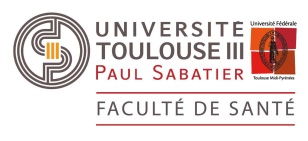 Département des Sciences PharmaceutiquesJe soussigné(e) Monsieur ou Madame ........................................................................Né(e) le ......................................................... à .......................................................... ...................................................................Email ...........................................................................................................................Adresse ............................................................................................................................................................................................................................................................AutoriseMonsieur ou Madame ..................................................................................................Né(e) le ......................................................... à ..........................................................à se présenter en mon nom à la scolarité 3ème cycle du département des Sciences Pharmaceutiques – 35 chemin des Maraîchers 31400 TOULOUSE afin de retirer mes diplômes :- .........................................................................................................................- .........................................................................................................................- .........................................................................................................................La personne mandatée devra être munie de cette procuration, de sa pièce d’identité et de la photocopie de la pièce d’identité du mandataire.Pour servir et valoir ce que de droit.Le : ...................................................A : .....................................................Signature :Scolarité 3ème cycle Pharmacie : du lundi au vendredi de 8h30 à 12 h et de 13h30 à 16h.